Publicado en España el 19/11/2020 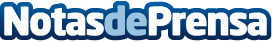 DRAEGER Winter is coming - Nueva colección CocooningEl invierno se acerca a toda velocidad y con él llegan las fiestas, puentes, vacaciones, pero también el frío en la montaña, en la ciudad… en todas partes. Combatirlo con DRAEGER y sus nuevos accesorios de inviernoDatos de contacto:ME Comunicación910 114 271Nota de prensa publicada en: https://www.notasdeprensa.es/draeger-winter-is-coming-nueva-coleccion Categorias: Interiorismo Moda Sociedad Entretenimiento Consumo Ocio para niños http://www.notasdeprensa.es